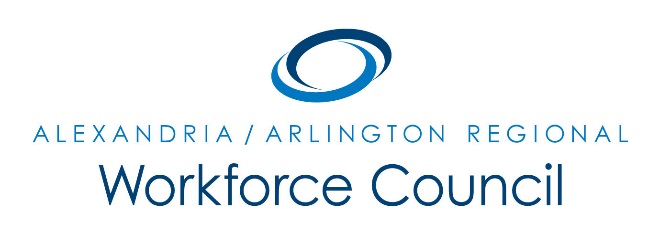 MEETING AGENDAMarch 3, 20168:00 am to 10:00 amWelcome Message	                                                                          Daniel GomezPresentation: University of Virginia	Peter Wynne and Lisa O’QuinnExercise: Mapping NVA’s Workforce Conversation  	David RemickUpdate: WIOA Implementation 	Daniel Gomez & RWC Strategic Plan 	David Remick2016 Local Policies ApprovalWIOA Local Plan OrientationRegional Convener Updates Update: Economic Development, Education, & Workforce Partners 	Various SpeakersNew Business 	Daniel GomezAdjourn                                                                                               	Daniel GomezUPCOMING MEETINGSJune 23, 20168:00 am to 10:00 amArlington County Department of Human Services2100 Washington Blvd, Lower Level AuditoriumArlington, VA 22204